                  КАРАР                                                                      ПОСТАНОВЛЕНИЕ         1 2 июнь 2019г                            №29                                  12 июнь 2019 г   « Об утверждении плана мероприятий по профилактике алкоголизма и пропаганде здорового образа жизни на территории Ишмухаметовского сельского поселения на 2019 год.»В целях профилактики алкоголизма и пропаганды здорового образа жизни среди населения администрация  сельского поселения Ишмухаметовский сельсовет муниципального района Баймакский районпостановляет:  1.Организовать оргкомитет по профилактике алкоголизма и пропаганде здорового      образа жизни.(приложение №1) 2.Организовать план мероприятий по профилактике алкоголизма и      пропаганде здорового образа жизни среди населения. (приложение №2)          3.Рекомендовать оргкомитету проводить мероприятия направленные на профилактику     алкоголизма и пропаганды здорового образа жизни    4. Обнародовать настоящее постановление на информационном стенде в здании                                               Администрации СП Ишмухаметовский с/с и разместить на официальном сайте администрации СП Ишмухаметовский сельсовет МР Баймакский район РБ http://ishmuhamet.ru/ в сети Интернет.    5.Контроль за выполнением настоящего постановления оставляю за собой. В.и.о.главы сельского поселенияИшмухаметовский сельсоветМуниципального района Баймакский район                                                                Калимуллина З.Х.                                                                                                                    Приложение№ 1                                                                                               К постановлению администрации                                                                                               сельского поселения   Ишмухаметовский                                                                                               сельсовет муниципального района Баймакский                                                                                                         район от 12.07.2019 года                                                                                                          Организационный комитет по проведению мероприятий по профилактике алкоголизма и пропаганде здорового образа жизни на территории Ишмухаметовского сельского поселения на 2019 год. Ишмухаметов Ильнур                                                            Управ.делами сельского поселения                                                                             Мансурович                                                                               Ишмухаметовский сельсовет                                                                                                               Муниципального района Баймакский                                                                                                               Район РБСафаргалина Фаниса                                                              Председатель женсовета сельского  Салаватовна                                                                              поселения Ишмухаметовский                                                                                                       Сельсовет Муниципального района                                                                                                                      Баймакский район РБ    Ульябаева Асия                                                                         Библиотекарь ИшмухаметовскойТагировна                                                                                   сельской библиотеки.Абубакирова Резида                                                               Культорганизатор   Суюндуковна                                                                                   Ишмухаметовского сельского                                                                                                                клубаЯрмуллин Сынбулат                                                                 Староста села ИшмухаметовоАбдрахмановичМуртазин Фаниль                                                                      Директор МОБУ ООШ Идрисович	 с.ИшмухаметовоАбубакирова Закия                                                                    Заведующая МОБУ ООШСалимьяновна	с.ИшмухаметовоАхметова Гульназ                                                                      Фельдшер ФАП с.ИшмухаметовоЮлаевнаТимербулатов Азамат                                                               Имам хатыб ИшмухаметовскойРамазанович                                                                               сельской мечети «НурИман»Искужина Хазина	Общественный корреспондентЗыяитдиновна	с.ИшмухаметовоЛатыпова Гульдар 	Рукаводитель народного театра   Гильмановна	«Шатлык»с.ИшмухаметовоАминева Фирдаус	Помощник рукаводителяФайзрахмановна                                                                         театра «Шатлык»Салимова Минсылу	Председатель клуба «Ағинәй»Шарифулловна	с.ИшмухаметовоСафаргалин Халим                                                              Председатель клуба «Ир егеттэрРафкатович                                                                        ҡоро» с.Ишмухаметово                                                                                               Приложение№ 2                                                                                               К постановлению администрации                                                                                               сельского поселения   Ишмухаметовский                                                                                               сельсовет муниципального района Баймакский                                                                                                          район от 12.07.2019 года                                                                                                                                                                                              ПЛАНработы комиссии по профилактике  алкоголизма и пропаганде здорового образа жизни на территории  сельского поселения  Ишмухаметовский  сельсовет муниципального района Баймакский  район Республики Башкортостан на 2019 год.БАШҠОРТОСТАН РЕСПУБЛИКАҺЫБАЙМАҠ РАЙОНЫ 
МУНИЦИПАЛЬ РАЙОНЫНЫҢ
ИШМӨХӘМӘТ АУЫЛ СОВЕТЫ
АУЫЛ БИЛӘМӘҺЕ
ХАКИМИӘТЕ453652, Баймаҡ районы, Ишмөхәмәт ауылы, Дауыт урамы,1Тел: (34751) 4-55-85  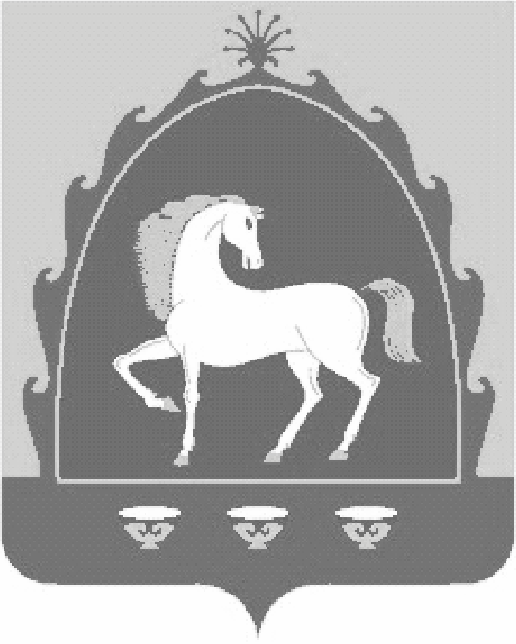 РЕСПУБЛИКА БАШКОРТОСТАН
АДМИНИСТРАЦИЯ 
СЕЛЬСКОГО ПОСЕЛЕНИЯ
ИШМУХАМЕТОВСКИЙ СЕЛЬСОВЕТ
МУНИЦИПАЛЬНОГО РАЙОНА
БАЙМАКСКИЙ РАЙОН453652, Баймакский район, с. Ишмухаметово, ул. Даута ,1Тел: (34751) 4-55-85№Наименование мероприятийСрокисполненияИсполнитель12341Проведение антиалкогольного мероприятия «Эстафета здоровья»Январь, далее  в течение годаЧлены комиссии2Организация рейдов по домам ,где изготавливают и занимаются продажей самогонаСтароста села Ярмуллин С.А.,председ.женсовета Сафаргалина Ф.С.,депутат округа совместно с участковым3  Проведение «трезвых» праздников и мероприятий В течение годаУльябаева А.Т.Абубакирова Р.С.Латыпова Г.Г.Аминева Ф.Ф.Тимербулатов А.Р.4Демонстрация видеофильмов антиалкогольной направленности среди учащихся общеобразовательных школВ течение года Муртазин Ф.И.Абубакирова З.С.5Разработка и размещение информационного и агитационного материала по пропаганде трезвого и здорового образа жизни в общедоступных местахв течение года Ярмуллин С.А.Сафаргалин Х.Р.6Проведение семинаров , лекций по профилактике алкоголизма и других вредных привычек,  в том числе среди взрослого населения и среди учащихся образовательных организацийВ течение годаАхметова Г.Ю.Сафаргалина Ф.С.Тимербулатов А.Р.Абубакирова З.С.7Размещение в интернете материалов о мероприятиях , направленных на пропаганду трезвого образа жизни (по хештегам   Трезвоесело2019,   Айыкауыл2019)В течение года Ульябаева А.Т.Салимова М.Ш.Абубакирова Р.С.8Разработка и принятие муниципальных правовых актов ,направленных на пропаганду здорового образа жизни и профилактику злоупотребления алкоголем на территории муниципального образованияИюль Калимуллина З.Х.10Информация   центра занятости о работе по трудоустройству семей, находящихся в трудной жизненной ситуации август Ишмухаметов И.М.11Организация выездных проверок работы комиссий по профилактике пьянства в сельских поселенияхв течение годаЧлены комиссии12Информация о работе инспекторов отделения по делам несовершеннолетних  по профилактике пьянства среди детского и подросткового населенияноябрьГлава СПИшмухаметов И.М.13Публикации об участнике конкурса в средствах массовой информацииВ течение годаИскужина Х.З.14Расширенное заседание комиссии совместно с учреждениями профилактики безнадзорности и правонарушений несовершеннолетнихоктябрьЧлены комиссии по  профилактике пьянства и алкоголизма, члены комиссии КДН и ЗП, учреждения профилактики15Подведение итогов работы комиссии за 2019 годноябрьГлава СПИшмухаметов16Утверждение плана работы на 2020годноябрьЧлены комиссии по  профилактике алкоголизма и пропаганде здорового образа жизни.